Transition University of St Andrews: Volunteer Task DescriptionPosition:	 	Toolshare Project Volunteer (advice & maintenance)Aims:		To assist with the running of our new Toolshare project, which loans out and maintains a wide range of tools to the local communityMain Tasks:	To help catalogue tool collection, to give tool and DIY advice to members, to help with tool maintenance. Time commitment:  2 hours per weekTimes of day: 	FlexibleBase:		Transition University of St Andrews, Woodburn Place.Skills needs:			1.  Some practical DIY experience	2. Reliability 	3. Communication SkillsBenefits to Volunteer:Work Experience (See attached Skills Map)Practical Tool experience		3.  Communication Experience	4.  A Transition University of St Andrews Volunteer Pack	5. Compatible with the Saltire Awards scheme for volunteers aged 12-25.For further information email transition@st-andrews.ac.uk or call 01334 464000.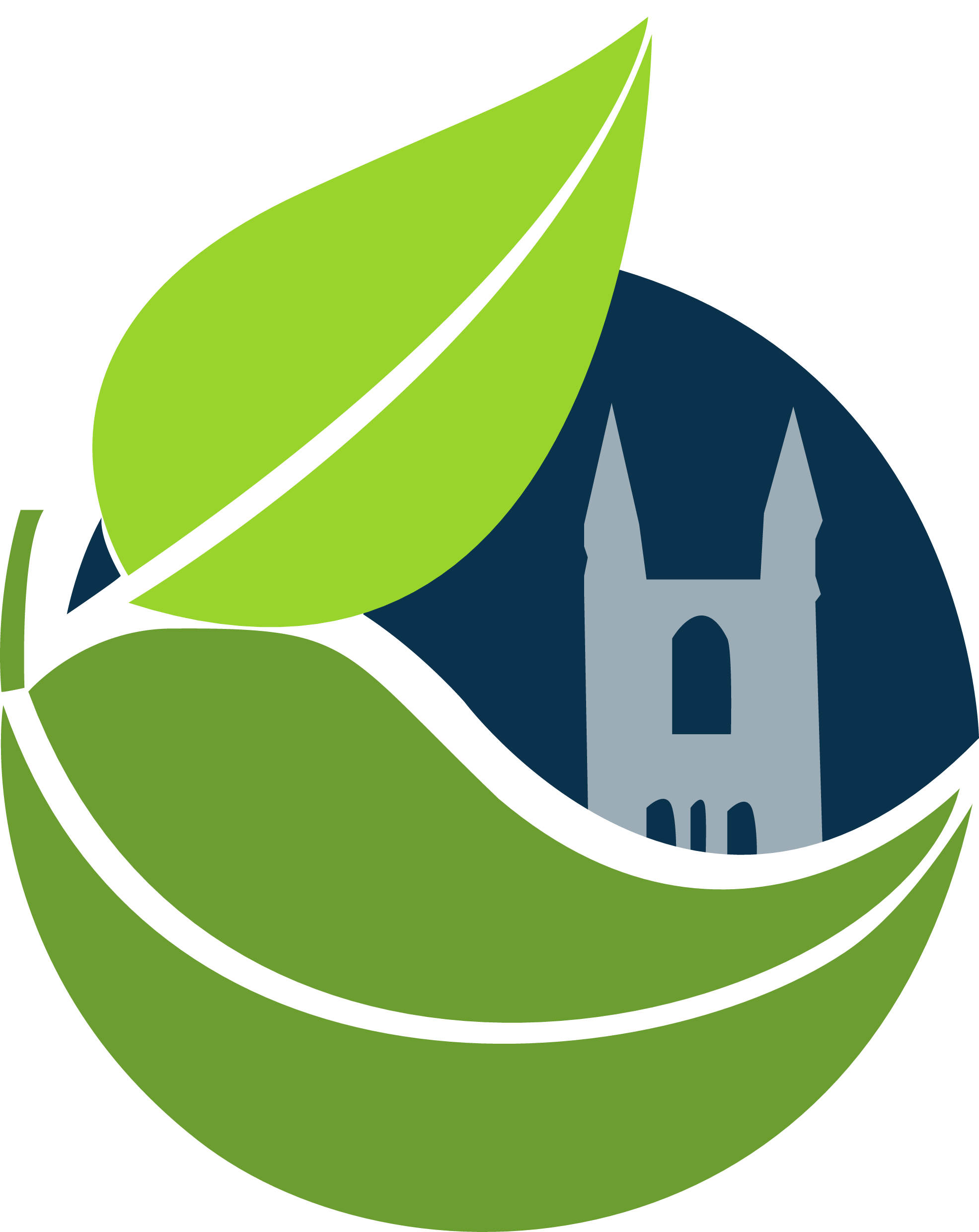 Transition University of St Andrews: Environmental Skills MapPosition:	Toolshare Project Volunteer (advice & maintenance)At Transition University of St Andrews we are keen to ensure that our volunteers receive maximum benefit for their time spent on assisting with our projects. As a consequence, we try to ensure our volunteer positions enhance the skill set of the participants. We have teamed up with The Institute of Environmental Management and Assessment and the Careers Centre to match our positions with the environmental skills set required for those wishing to work in the environment profession. The table below outlines which training opportunities we think this position offers.  Transition University of St Andrews: Benefit to the OrganisationPosition:	Toolshare Intern (advice and maintenance)At Transition University of St Andrews we recognise that our volunteers like to know how they are contributing to the work of our organisation. Most of our volunteers will contribute to many aspects of Transition, however, we have identified this role as being particularly complementary with our Circular Economy Projects. Through our Circular Economy projects we aim to provide an alternative, more sustainable approach to consumption practices. This volunteer position is part of our Community Share initiative which tries to encourage the exchange of knowledge and goods within the community. We think that the Toolshare project is a key Transition project because:It is provides participants with useful skills which complement a Zero Waste societyIt encourages innovation and creativityIt highlights awareness of reuse and recycling	Sustainability Skills and Knowledge Set		Sustainability Skills and Knowledge Set		Sustainability Skills and Knowledge Set	Knowledge and UnderstandingUnderstand Environmental and Sustainability PrinciplesXKnowledge and UnderstandingUnderstand Environmental Policy IssuesKnowledge and UnderstandingAwareness of Environmental Management and Assessment ToolsKnowledge and UnderstandingAware of Environmental Legislation and Know How to Assess ComplianceKnowledge and UnderstandingAware of Key Business and Commercial ToolsAnalytical ThinkingCollect Data and Undertake Analysis and EvaluationAnalytical ThinkingResearch and Plan Sustainable SolutionsCommunicationDetermine Effective Communication MethodsXCommunicationEngage with StakeholdersXSustainable PracticeSupport the Implementation of Environmental Management and/or Assessment ToolsSustainable PracticePropose Ways to Improve Environmental PerformanceSustainable PracticeAware of How a Changing Environment Creates Opportunities and Risks for OrganisationsXLeadership for ChangeSupport Change in An OrganisationXLeadership for ChangeEncourage Others to Improve SustainabilityX